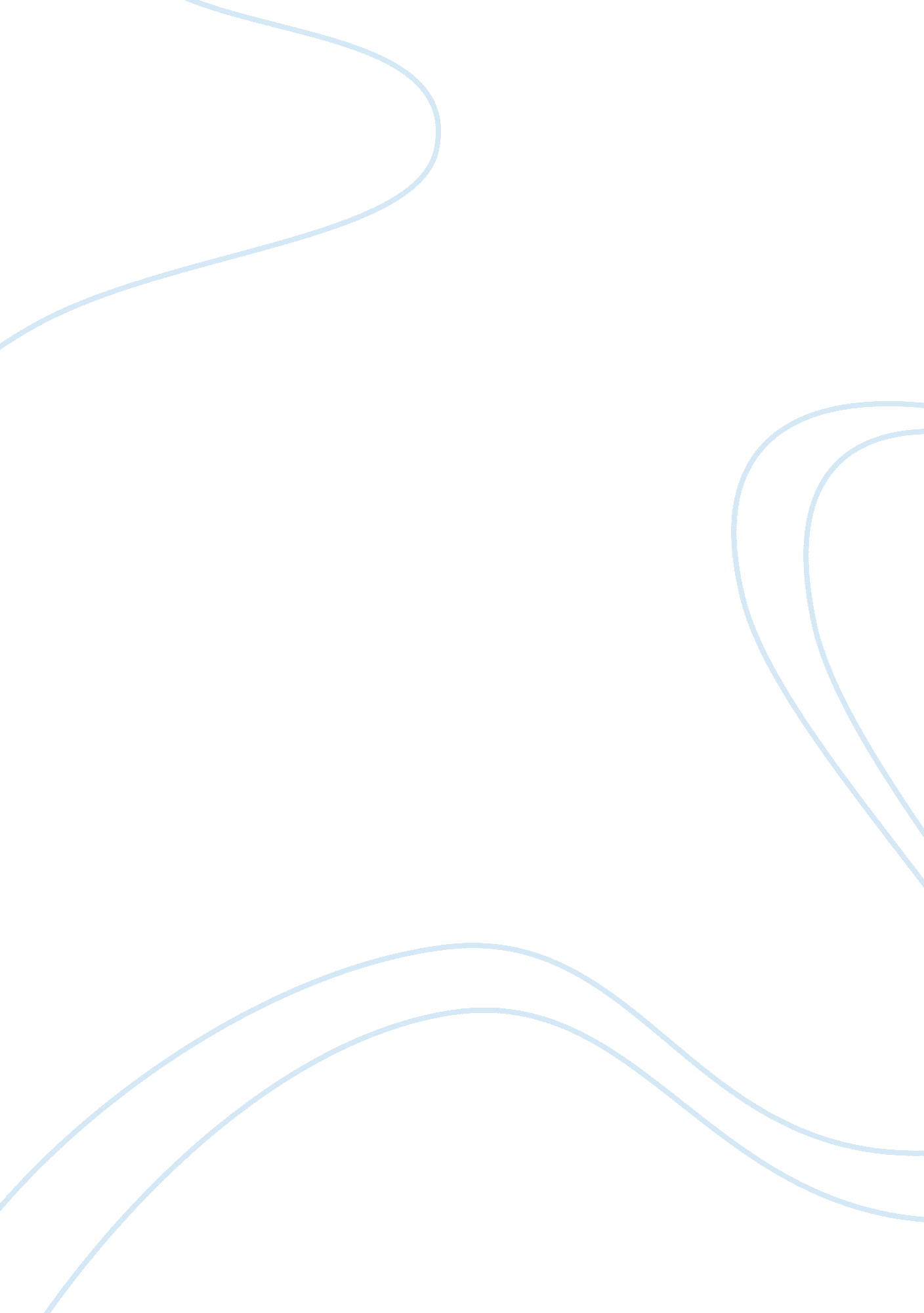 St. quiteria’s christian braveryPeople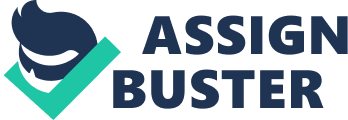 St. Quiteria John 15: 13 “ Greater love has no one than this, that he lay down his life for his friends. ” Are you willing to lay down for your life for your brothers and sisters in Christ? St. Quiteria and her sisters were not afraid to risk their lives to free Christians and wage war to stop others from being persecuted. St. Quiteria was born in the 2nd century in the city of Minho, Portugal to a mother that had nine daughters and was discussed by this. The mother had ordered the maid to kill her children but she disobeyed and sent them to a nearby village where they grew up and became good Christians. At this time in the 2nd century many Christians were being persecuted and many killed for their religions beliefs by Roman rule. In the 2nd century Rome ruled almost all of Europe and part of the Middle East. Later in life St. Quiteria and her sisters were brought before their father, who wanted them to marry Roman officials. They refused, which enraged their father who imprisoned them in a town. The sisters eventually broke out of the tower and freed all the persecuted Christians inside. Then waged a guerilla war against the Romans. St. Quiteria and her sisters were later caught and executed. I believewe need more people like St. Quiteria still today to fight persecutions here in America and other countries. I believe people should stick up for others who are being bullied and persecuted. I believe we need to fight for what we believe in and not let others fight us and do nothing about it. 